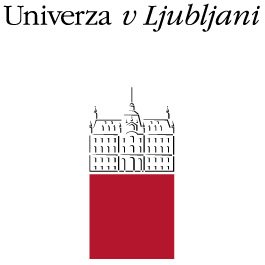 Staff training days at the University of Ljubljana, 15-18 May 2017Title: Academic libraries' support for open science in the European Research AreaTarget group: academic library staff interested in Open ScienceWorking language: EnglishLocation: Rectorate of the University of Ljubljana, Kongresni trg 12, LjubljanaPreliminary programmeMonday, 15, May 2017Arrival of participantsTuesday, 16 May 2017Wednesday, 17 May 2017Thursday, 18 May , 2017Hour16.00-18.00ReceptionVisit of the National Library NUKHourTitle of presentationName, surname, organization9.00-9.30Welcome address and presentation of the University of LjubljanaProf Dr Ivan Svetlik, Rector9.30-10.30Open science in the European Research AreaDr Mojca Kotar, University Office of Library Services 10.30-11.00Coffee breakCoffee break11.00-11.30National Strategy of Open Access to Scientific Publications and Research Data in Slovenia 2015−2020 and the action planPetra Tramte, Ministry of Education, Science and Sport, National Point of Reference for Access to and Preservation of Scientific Information 11.30-12.30Will my article be cited if open access?Mirjam Kotar, MA, Faculty of Social Sciences, Central Social Sciences Library 12.30-13.00Coffee breakCoffee break13.00-14.00Support for researchers in non-ethical scientific publishing Mira Vončina, Faculty of Social Sciences, Central Social Sciences Library HourTitle of presentationName, surname, organization9.00-9.45Infrastructure for open science in SloveniaDr Mojca Kotar, University Office of Library Services 9.45-10.30Analysis of open access articles published in peer-reviewed journals by Slovenian researchers in 2015: economics and qualityMiro Pušnik, MSc, Central Technological Library at the University of Ljubljana 10.30-11.00Coffee breakCoffee break11.00-11.30Researchers' opinion about open access and the support of Central Medical LibraryAnamarija Rožić, MSc, Faculty of Medicine, Central Medical Library11.30-12.15The role of librarians in the research data lifecycleDr Sonja Bezjak, Social Science Data Archives 12.15-13.00Digital preservation challenges in librariesDr Alenka Kavčič Čolić, National and University LibraryHour8:30 -13.00Trip to Postojna Cave